Damage Conversion Table:  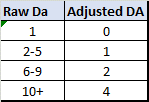 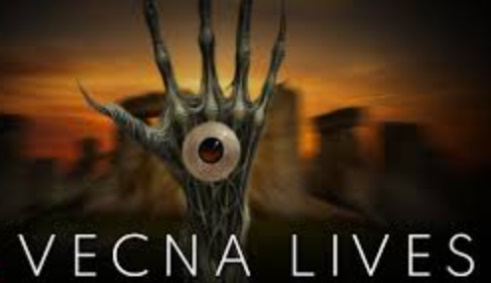 DescriptionDescriptionDescriptionDescriptionDescriptionDescriptionNameNameEffort    Max Hit PtsMax Hit Pts1+Con ModAlignmentAlignmentFray DieNoneNoneLevelLevel1AttributeAttributeScoreModifierCheck / Save(23 - stat)Skills   (Highlight those you possess.  Gain 5 at 1st level; One is at Advantage)Skills   (Highlight those you possess.  Gain 5 at 1st level; One is at Advantage)Skills   (Highlight those you possess.  Gain 5 at 1st level; One is at Advantage)Skills   (Highlight those you possess.  Gain 5 at 1st level; One is at Advantage)Skills   (Highlight those you possess.  Gain 5 at 1st level; One is at Advantage)Skills   (Highlight those you possess.  Gain 5 at 1st level; One is at Advantage)StrengthStrengthAthletics (Jump, Swim, Climb, balance, flips, falls)Athletics (Jump, Swim, Climb, balance, flips, falls)Athletics (Jump, Swim, Climb, balance, flips, falls)Athletics (Jump, Swim, Climb, balance, flips, falls)Athletics (Jump, Swim, Climb, balance, flips, falls)Athletics (Jump, Swim, Climb, balance, flips, falls)DexterityDexteritySleight of Hand (Pick Pockets, Open Locks, Disarm Traps), StealthSleight of Hand (Pick Pockets, Open Locks, Disarm Traps), StealthSleight of Hand (Pick Pockets, Open Locks, Disarm Traps), StealthSleight of Hand (Pick Pockets, Open Locks, Disarm Traps), StealthSleight of Hand (Pick Pockets, Open Locks, Disarm Traps), StealthSleight of Hand (Pick Pockets, Open Locks, Disarm Traps), StealthConstitutionConstitutionNo skills.  Used to resist poison, hold breath, resist damage, etc.No skills.  Used to resist poison, hold breath, resist damage, etc.No skills.  Used to resist poison, hold breath, resist damage, etc.No skills.  Used to resist poison, hold breath, resist damage, etc.No skills.  Used to resist poison, hold breath, resist damage, etc.No skills.  Used to resist poison, hold breath, resist damage, etc.IntelligenceIntelligenceArcana, History, Investigation, Nature (Knowledge), Religion Arcana, History, Investigation, Nature (Knowledge), Religion Arcana, History, Investigation, Nature (Knowledge), Religion Arcana, History, Investigation, Nature (Knowledge), Religion Arcana, History, Investigation, Nature (Knowledge), Religion Arcana, History, Investigation, Nature (Knowledge), Religion WisdomWisdomHandle Animal (ride), Insight, Medicine, Perception, Seamanship, Survival (Tracking, Hunting, finding shelter)Handle Animal (ride), Insight, Medicine, Perception, Seamanship, Survival (Tracking, Hunting, finding shelter)Handle Animal (ride), Insight, Medicine, Perception, Seamanship, Survival (Tracking, Hunting, finding shelter)Handle Animal (ride), Insight, Medicine, Perception, Seamanship, Survival (Tracking, Hunting, finding shelter)Handle Animal (ride), Insight, Medicine, Perception, Seamanship, Survival (Tracking, Hunting, finding shelter)Handle Animal (ride), Insight, Medicine, Perception, Seamanship, Survival (Tracking, Hunting, finding shelter)CharismaCharismaDeception, Intimidation, Performance, PersuasionDeception, Intimidation, Performance, PersuasionDeception, Intimidation, Performance, PersuasionDeception, Intimidation, Performance, PersuasionDeception, Intimidation, Performance, PersuasionDeception, Intimidation, Performance, PersuasionConsuming TemptationWhat do you care about or dislike with passion?What do you care about or dislike with passion?What do you care about or dislike with passion?What do you care about or dislike with passion?What do you care about or dislike with passion?What do you care about or dislike with passion?What do you care about or dislike with passion?What do you care about or dislike with passion?What do you care about or dislike with passion?What do you care about or dislike with passion?RaceAnima BannerFact: “Class”Fact: HistoryHero of Silverymoon.  Gain +2 on Social checks in this region.Hero of Silverymoon.  Gain +2 on Social checks in this region.Hero of Silverymoon.  Gain +2 on Social checks in this region.Hero of Silverymoon.  Gain +2 on Social checks in this region.Hero of Silverymoon.  Gain +2 on Social checks in this region.Hero of Silverymoon.  Gain +2 on Social checks in this region.Hero of Silverymoon.  Gain +2 on Social checks in this region.Hero of Silverymoon.  Gain +2 on Social checks in this region.Hero of Silverymoon.  Gain +2 on Social checks in this region.Hero of Silverymoon.  Gain +2 on Social checks in this region.TalentTalents  / Words / Gifts / PowersTalents  / Words / Gifts / PowersWeapon Proficiencies(Two):  Armor & Weapons (BAB +1 each level)Armor & Weapons (BAB +1 each level)Armor & Weapons (BAB +1 each level)Armor & Weapons (BAB +1 each level)Armor & Weapons (BAB +1 each level)Armor & Weapons (BAB +1 each level)Armor:  Shield:  DEX Mod: +XDEX Mod: +XTotal AC (Armor+Dex mod + Shield): Total AC (Armor+Dex mod + Shield): Weapon: To Hit Attribute Mod: +XTo Hit Attribute Mod: +XTotal to Hit (level + Mods):  +Total to Hit (level + Mods):  +Damage: Weapon: To Hit Attribute Mod: +XTo Hit Attribute Mod: +XTotal to Hit (level + Mods):  +Total to Hit (level + Mods):  +Damage: Weapon: To Hit Attribute Mod: +XTo Hit Attribute Mod: +XTotal to Hit (level + Mods):  +Total to Hit (level + Mods):  +Damage: NotesNotesEquipment (10+ Str Mod)TreasureBackground / History / Misc